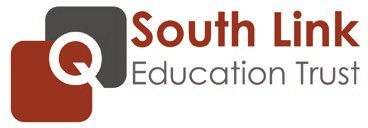 REQUEST FOR FUNDING APPLICATION FORMSignature	DateFunding Application Template	Page 1 of 1Name of applicant/organisation[enter details]Key contact person and details[enter details including ph #, email address, mailing address]Purpose of application[enter details]Background of programme/product/service[enter details]Development of programme/product/service[enter details]Potential use of programme/product/service[enter details]Utilisation of funds[enter details]Total amount requested[enter details]How will you report on progress/outcome?[enter details]How will the health and wellbeing of New Zealand Communities benefit from this programme/product/ service?[enter details]Have you sought funding from any other organisation?[enter details]Are you aware of any conflict of interest?[enter details]Are you aware of any ethical issues pertaining to this application?[enter details]